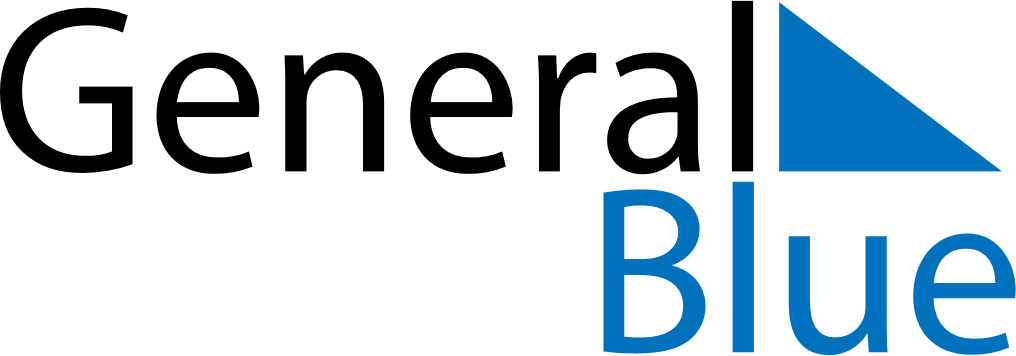 October 2023October 2023October 2023October 2023CuracaoCuracaoCuracaoSundayMondayTuesdayWednesdayThursdayFridayFridaySaturday1234566789101112131314Curaçao Day15161718192020212223242526272728293031